תחבורה ציבורית- מה זה קשור אליי? פעילות של 45 דקות מותאמת לתלמידי כיתות ד-ו אך יכול להתאים גם לבוגרים יותר עם התאמות בשיחמטרות: לתת כלים להובלת שינוי לתת השראה ודוגמאות לשינויים שהצליחולהתחיל לתכנן פעילות ממשית להובלת שינוי מהלך הפעילות:ציוד נחוץ: לוח משחק (אפשר להכין ממפת אלבד שעליה מציירים עם פנדה את המסלול) לפי התבנית הזו: 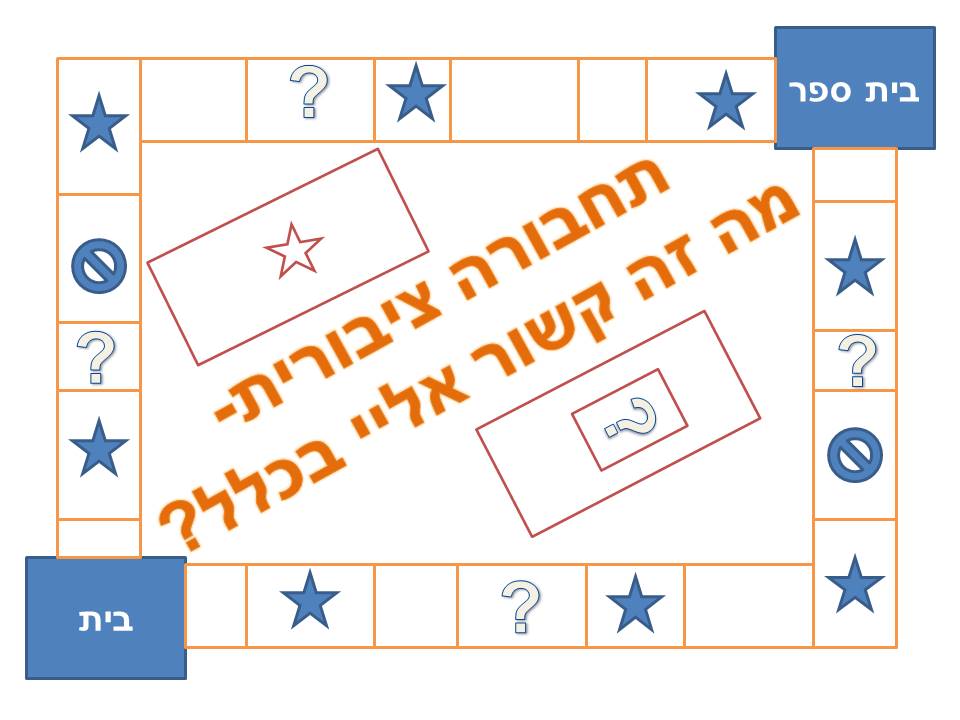 עזרים: מה בכוכבים? איכות סביבה: זיהום אוויר בסין, כביש שחוצה שדה/הרבה מחלפים. לשאול אם מכירים ריח של זיהום, אם קורה להם לפעמים להריח כזה ריח.. חברה שיוויונית: נגישות לכל אלה שאין להם רכב פרטי- ואני ביניהם! להיות עצמאיים בלי שההורים יקחו אותי לכל מקום, למה בעצם ההורים צריכים לקחת אותי לכל מקום?זמן: היינו מבלים יותר זמן בבית  והיה לנו יותר זמן עם המשפחה בלי הפקקים. לשאול כמה זמן יוצאים בבוקר לבית הספר? מתי ההורים יוצאים לעבודה? מתי חוזרים? פחות תאונות דרכים: פחות מכוניות- פחות תאונות חברה בריאה ורגועה יותר: רעש, אם ההורים צועקים בפקקים. .סביבת מגורים נעימה: הליכה ברגל איפה איפה לא? להציג תמונה- איפה יותר נעים?  מה בסימני שאלה?יצאת בשבע מהבית, נתקעת בפקקים חכה תור.יש לך פנצ'ר בגלגל, לך שני צעדים אחורה. עלית לאוטובוס ונסעת בנתיב תחבורה ציבורית- התקדם שני צעדים. מכונית נוסעת על הנת"צ, כל הקבוצות צריכות ללכת צעד אחורה. אתם מחכים לטרמפ הביתה מההורים אבל בגלל פקק מחכים תורהתעוררתם בחמש דקות מאוחר יותר כל הבית בלחץ בגלל הפקקים לא הספקתם לאכול כמו שצריך כדי להספיק להגיע בזמן ,הישארו תור במקום.למכונית הייתה תקלה טכנית היא נעצרה באמצע הנתיב איחרתם לבית הספר הישארו תורעליתם על נתיב תחבורה ציבורית באוטובוס עברתם במהירות מהחלון ראיתם מכוניות רבות עומדות בפקק ושמחתם על המהירות והקלות התקדמו שני מהלכיםנסעתם באוטובוס ראיתם צעירים מבוגרים כל גווני הציבור הרגשתם עצמאים וחופשיים התקדמו צעד על ההרגשה הטובהדוגמאות לכרזות:פנו את הדרך לתחבורה הציבורית התחבורה הציבורית למען העתיד של כולנו תחבורה ציבורית- פתרון לפקקים בתחבורה ציבורית לנסוע בלי בטבע לנגוע תחבורה ציבורית מתאימה לכולנו כדי שהזיהום לא יפגע בנו בתחבורה ציבורית נגיע מהר בלי לבית הספר לאחר כשאני במכונית בפקק- הזמן בורח ובאוויר יש זיהום רע ובאף מן ריח פחות מכוניות=יותר עצים פחות כבישים פחות מכוניות=חמצן נקי לכולנופעילותמה עושיםמטרהתזמון1משחק לוח גדול על הרצפההכיתה מתחלקת ל 2 קבוצות. מתקדמים עם הקובייה, המטרה להגיע לבית הספר וחזרה. בדרך יש משבצות עם כוכב- יתרונות התח"צ, סימן שאלה- עצירה/התקדמות/חזרה.להבין בצורה קלה ונוחה את יתרונות התחבורה הציבורית30 דקות2איזה כוח יש לנו כילדים?מראים את התמונה של ראש עיריית רמת-גן עם ילדי רמת גן ומספרים על סיפור ההצלחה שלהם איתו. מדברים על ההקשר המקומי במקום בו נמצאים ועל הסוגיות שנמצאות שם היום על הפרק. להראות דוגמא ממשית של ילדים שעשו שינוי בעיר שלהם5 דקות3מה אנחנו כילדים יכולים לעשות?מתחלקים לזוגות/שלשות, כל זוג מקבל דף עליו צריך לחשוב על סיסמא קליטה שתעודד שימוש בתחבורה ציבורית. אפשר לתת כמה דקות לחשוב ואז לתת כמה דוגמאות לעשות פעילות אקטיביסטית ראשונה 15 דקות